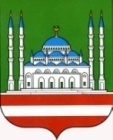 Начальнику Департаментакультуры Мэрии г. Грозного              М.С-М.АмаевойОтчето мероприятиях по духовно-нравственному воспитанию и развитию подрастающего поколения в 1 квартале 2020 г.10 января в филиале № 4 МБУ «Централизованная библиотечная система» г. Грозного прошел конкурс рисунка «Сказочные краски» с учащимися 3 класса гимназии №2. Цель конкурса: развитие творческих и эстетических способностей у подрастающего поколения. Дети приняли активное участие в конкурсе ринков, где изобразили самых любимых сказочных героев и показали незаурядные творческие способности.Участники - 12 чел., зрители - 32 чел.13 января во всех филиалах МБУ «Централизованная библиотечная система» г. Грозного прошел диалог «Быть самим собой», направленный на духовно-нравственное воспитание и развитие подрастающего поколения. Цель мероприятия: раскрыть основные понятия психологии личности; - сформировать основные навыки самопознания. В начале беседы библиотекарь рассказала о том, чем различаются понятия «индивид», «индивидуальность», «личность», какими основными качествами должна обладать личность. После ведущая провела небольшой исторической экскурс по теме беседы: о том, какая наука помогает человеку исследовать себя, что значит рефлексия, какое значение имеет окружение и социальные институты, какова роль мотивации и саморазвития в становление и формировании личности человека. Также читатели обсудили, какой смысл они вкладывают в понятие «Быть самим собой». В завершении беседы библиотекарь провела обзор литературы по книжной выставке «Быть самим собой», где были представлены книги из психологии, а также литература, направленная на нравственное и этическое развитие личности.Участники – 45 чел., зрители - 294 чел.16 января во всех филиалах МБУ «Централизованная библиотечная система» г. Грозного была оформлена и представлена книжная выставка «Вайнахские сказки». Цель выставки: уточнять и обогащать знания о Вайнахских сказках. На выставке были представлены чеченские народные сказки, предания, мифы и другие произведения чеченских детских писателей. В ходе обзора библиотекари рассказали о жизни и творчестве детских чеченских писателей, таких как Зайнап Сулейманова, Адиз Кусаев, Абу Исмаилов, Эдуард Мамакаев, Адам Ахматукаев, Муса Бексултанов, Шамсудди Макалов, Муса Сейлмуханов, Муса Арсанукаев, Петимат Абубакарова и Земфира Ирисханова. Также библиотекари познакомили детей с их произведениями, написанных как на чеченском так и на русском языках. В завершение мероприятия для закрепления материала библиотекари предложили посетителям принять участие в сказочной викторине по вайнахским сказкам.Участники – 121 чел., зрители – 270 чел., книги – 61.16 января в филиале №11 МБУ «Централизованная библиотечная система» г. Грозного прошла беседа «Придания старины далекой». Цель мероприятия: Духовно-нравственное воспитание и развитие подрастающего поколения. Работники библиотеки рассказали присутствующим о традициях и обычаях Чеченского народа. Как уважать и почитать старших, о любви к родному краю, о семейных ценностях, о культуре ЧР. Входе беседы рассказали, о быте Чеченского народа. Была оформлена выставка предметов Чеченского быта, также книжная выставка «Придания старины далекой». На мероприятие приглашен житель города Грозного Юсупхаджиев Аюб Умарович.Участники – 5 чел., зрители - 35 чел.10 февраля в филиале № 23 МБУ «Централизованная библиотечная система» г. Грозного прошел час откровенного разговора «Сохраним в себе человека». Цель мероприятия: показать, каким приятным может общение, если следовать правилам этикета. Наш разговор состоял из 5 частей: 1. Что такое доброта? 2. Что такое этика отношений? 3. Что такое мораль? 4. Что такое честность? 5. Как сберечь честь и достоинство? Эти и другие интересные вопросы мы обсудили с нашими гостями, на нашем часе откровенного разговора. На этот час мы пригласили учащихся 7-8 классов, СОШ № 37.Участники – 10 чел., зрители – 13 чел.13 февраля в филиале № 9  МБУ «Централизованная библиотечная система» г.Грозного был проведен урок добра «Учимся доброжелательности», с целью воспитывать желание жить в мире, добре и согласии. Сотрудница филиала провела с присутствующими занятие, на котором были использованы известные произведения, советских писателей: С.Я.Маршака, «Ежели Вы вежливы», Б.Котлярова «Кубик-пес матросский», В. Маяковского «Что такое хорошо и что такое плохо», С.Михалкова «Дядя Степа». Чтобы на примере литературных героев у детей хорошо развивалось представление про такие понятия: как мораль, доброта, сочувствие, забота и вежливость.
Участники - 1 чел., зрители - 21 чел.4 марта в филиале № 23 МБУ «Централизованная библиотечная система» г. Грозного прошел час интересного рассказа о правах и обычаях «Приданья старины глубокой». Цель мероприятия: знакомство с обычаями и традициями Чеченского народа. На этом часе мы познакомили наших гостей с некоторыми социальными и этическими аспектами обычаев и традиций чеченцев-древнейшего народа Кавказа. Мы обсуждали такие темы как: свадебный обряд, родственные связи, коллективная взаимопомощь, гостеприимство, отношение к старшим, к женщине, о взаимоотношении в семье и т.д. На мероприятие были приглашены, учащиеся 5-6 классов, СОШ № 26.Участники – 3 чел., зрители – 15 чел.Экологическое воспитание подрастающего поколения10 марта в филиале № 23 МБУ «Централизованная библиотечная система» г. Грозного совместно с учащимися 5 класса, СОШ № 26, прошел день экологической книги «В экологию через книгу». Цель мероприятия: воспитание бережного отношения к окружающей среде, привлечение внимания пользователя к экологическим проблемам с помощью книг. Детям была представлена возможность поближе познакомиться с интересными книгами по экологии. О животных и растениях, о насекомых и динозаврах и о многом другом. Ребята с удовольствием отгадывали загадки о природе, решали ситуационные задачи о правильном или не правильном поведении человека в лесу и на реке; и делились своими идеями и мыслями о том, как сохранить и улучшить окружающий нас мир. Тема экологии всегда была и будет очень актуальна.Участники – 7 чел., зрители – 11 чел.Духовное просвещениеМероприятия, посвященные Дню почитания Кунта-Хаджи Кишиева10 января во всех филиалах МБУ «Централизованная библиотечная система» г. Грозного состоялся религиозный час «Святой учитель Кунта – Хаджи Кишиев» с читателями библиотеки. Цель мероприятия: познакомить детей с великим чеченским суфием Кунта-Хаджи Кишиевым. Ведущая мероприятия рассказала о жизни и деятельности Кунта-Хаджи, важных исторических моментах из его жизни. Отметила, что в истории чеченского народа Кунта – Хаджи известен как сторонник ненасилия и смирения. В ходе мероприятия, один из читателей отметил, что Кунта – Хаджи исповедовал религиозно – нравственные ценности, призывал людей к духовному совершенствованию, борьбе против личных и социальных пороков, призывал к любви ближнему.  Участники - 1 чел., зрители - 27 чел.10 января во всех филиалах МБУ «Централизованная библиотечная система» г. Грозного состоялась выставка-обзор «Великий чеченский суфий Кунта- Хаджи Кишиев» с читателями библиотеки. Цель выставки: познакомить детей со святым учителем Кунта- Хаджи Кишиевым.Участники - 14 чел., зрители - 167 чел.8 марта - Международный женский день4 марта в ЦГБ МБУ «Централизованная библиотечная система» г. Грозного была организована книжная выставка «Женщины в поэзии». Стихи о женщине - нескончаемый источник вдохновения. Ее красота, гармония, доброта, загадочность и утонченность с давних времен будоражат в сердцах целый вихрь разнообразных чувств. Проведя несколько минут за чтением классиков, у книжной выставки, можно убедиться, сколько написано красивых и интересных литературных произведений, посвященных красавицам всех времен и народов. Подборка литературы состоит из сборников стихов поэтов разных эпох. Цель мероприятия: Привить любовь детей к стихам путем чтения.Участники - 2 чел., зрители - 76 чел.4 марта в филиале № 24 МБУ «Централизованная библиотечная система» г. Грозного на базе Модельной библиотеки № 23 была организована Книжная выставка «Образ пленительный, образ прекрасный». Цель мероприятия: Обозначить высокий статус женщины в обществе, воспитать чувство любви и уважения к ней. На выставке были представлены книги, посвященные женщинам, о которых слагали легенды, посвящали стихи. Также присутствующие смогли познакомиться с произведениями, рассказывающими о прекрасных литературных героинях, образы которых были представлены в виде фарфоровых кукол: Сонечка Мармеладова из «Преступления и наказания Ф. М. Достоевского, Козетта из романа «Отверженные» В. Гюго, Булгаковская Маргарита и т.д.Участники - 2 чел., зрители - 24 чел.4 марта в филиале «Алхан-Чурт» МБУ «Централизованная библиотечная система» г. Грозного оформили и организовали выставку – портрет «Милые наши женщины», посвященную к Международному женскому дню 8 марта. Выставка состояла из четырех разделов: ее величество женщина, яркие женщины – яркие судьбы, красота, здоровье, по страницам женских журналов. Книги, газеты, журналы, представленные на выставке, рассказали о судьбах великих женщин разных эпох, чьи имена вписаны в историю нашей страны. Затем заведующая библиотекой поздравила посетителей с наступающим праздником весны, рассказала об истории возникновения Международного женского дня.Участники - 1 чел., зрители – 10 чел.4 марта в Детском отделе МБУ «Централизованной библиотечной системы» г. Грозного состоялась выставка-портрет «Мамины добрые глаза». Цель мероприятия: воспитание любви и уважения к старшему поколению, к своей семье, традициям семьи. Литература, представленная на выставке, рассказывает о жизненном пути и творческой судьбе известных актрис, государственных деятелей-женщин, писательниц, жён, матерей, муз, оказавших огромное влияние на развитие духовной жизни нашей страны. Пользователи библиотеки в дни работы выставки смогут также познакомиться с произведениями лучших представительниц современной российской прозы, пишущих для женщин и о женщинах.Участники - 2 чел., зрители - 23 чел.4 марта в филиале № 3 МБУ «Централизованная библиотечная система» г. Грозного прошла выставка детских рисунков «Образ моей мамы». Цель мероприятия: воспитывать уважительное отношение к мамам, бабушкам, сестрам, женщинам — учителям. Каждый ребенок раскрыл образ матери по-своему. У кого-то мама вся в домашних заботах, а у кого-то с огромным букетом цветов. Особенно выделялись на выставке работы младших школьников, выполненные с присущей только им детской непосредственностью.Участники – 7 чел., зрители – 11 чел.4 марта в филиале № 4 МБУ «Централизованная библиотечная система» г. Грозного прошла книжная выставка «О женщинах пером и кистью». Цель мероприятия:  способствовать проявлению чувства любви и привязанности к близким людям. К данному мероприятию была оформлена красочная книжная выставка, плакат, рисунки детей, посвященные 8 марту, поделки из природного материала, фотографии. Всего представлено 23 документа.Участники - 1 чел., зрители - 26 чел.4 марта в филиале № 20 МБУ «Централизованная библиотечная система» г. Грозного прошло творческое мероприятие «Весенние фантазии». Цель мероприятия: способствовать воспитанию чувств благодарности к маме и бабушке. В библиотеку приглашали читателей младшего и среднего школьного возраста на творческое мероприятие «Весенние фантазии», посвященное Международному женскому дню – 8 Марта. Читатели смогли принять участие в конкурсе, раскрыть свои творческие способности, проявить смекалку и проверить эрудицию. Сотрудник библиотеки познакомила читателей с книгами лучших детских писателей, ребята нарисовали иллюстрации к любимым произведениям и подготовили теплые душевные поздравления для своих мам, бабушек и сестер.Участники - 5 чел., зрители - 3 чел5 марта в филиале № 20 МБУ «Централизованная библиотечная система» г. Грозного прошел конкурс стихов «Весны очарование». Цель мероприятия: развитие творческого потенциала у детей. У каждого из нас в жизни бывают минуты, когда хочется отойти от суеты, текущих проблем и погрузиться в мир высокой поэзии. И открыв томик стихов любимого автора, мы начинаем глубже чувствовать и мыслить. Наш конкурс был посвящен замечательному празднику – Международному женскому дню. У каждого есть любимый поэт, любимое стихотворение, и поэтому ребята смогли поделиться с нами своими стихотворениями. В ходе конкурса прошла литературная викторина «Чьи строки?». В завершении поэтического праздника ребята были награждены грамотами за участие.Участники - 4 чел., зрители - 2 чел.5 марта в филиале № 6 МБУ «Централизованная библиотечная система» г.Грозного прошла творческая мастерская «Подарок маме своими руками». Цель мероприятия: воспитать уважительное отношения к матери, к женщине и заботливое отношения к родным и близким. Лучше всего нашу любовь и признательность помогут выразить слова, а дополнит их подарок, сделанный собственными руками. В подарке, сделанном своими руками, всегда остается частичка души юного творца, тем более, когда этот сюрприз для самого дорогого человека. Дети – самая любознательная и продвинутая часть человечества, поэтому поделки будут креативными и необычными, хотя для изготовления эксклюзивных букетов ребята использовали обыкновенные подручные материалы – цветную бумагу, сухие веточки, ленточки и т.д. Дети с удовольствием приняли участие в интересном мастер-классе. Любимых мамочек обрадовали приятные поздравления!Участники – 7 чел., зрители - 14 чел.5 марта в филиале № 9 МБУ «Централизованная библиотечная система» г.Грозного преддверии празднования замечательного, весеннего праздника Международного женского дня, День 8-го Марта, был проведен утренник: «Праздник восхищения женщиной». Цель мероприятия: расширить представление детей о весеннем празднике - 8 Марта. На утренник были приглашены учащиеся СОШ№14. После вступительного слово, ведущая мероприятия рассказала присутствующим историю возникновения праздника. Затем учащиеся проявили свое творчество и умение, и поздравили, всех женщин с этим прекрасным праздником, для них прозвучали самые искренние и добрые, пожелания! И вручили поздравительные открытки, изготовленные собственными руками.Участники - 2 чел., зрители - 19 чел.6 марта в филиале № 22 МБУ «Централизованная библиотечная система» г. Грозного провели выставку «Сюрприз для мамы». Цель мероприятия: формирование нравственно – эстетических ценностей, уважения к мамам; развитие творческих способностей детей приуроченное ко Дню матери. Предметами выставки были рисунки, поделки, выполненные детьми для мам. Кроме того, каждая выставка была радостным событием не только для детей, педагогов и родителей, но и для многочисленных зрителей. Авторами работ были все желающие учащиеся СОШ № 54 с первого по одиннадцатые классы, а также воспитанники дошкольной группы. Тема творческого конкурса - выставки – «Подарок для мамы или бабушки». На конкурс принимались любые творческие работы: поделки, рисунки и т.д.Участники – 8 чел., зрители – 18 чел.6 марта в филиале № 29 МБУ «Централизованная библиотечная система» г. Грозного провели литературный час «Мама - лучший в мире друг!» посвященный международному женскому дню. Цель мероприятия: познакомить детей с праздником, а так же формировать бережное отношение к матерям, способствовать закреплению семейных устоев. Библиотекари рассказали, как возник этот праздник, как его празднуют в разных странах. Ребята декламировали стихи про мам, приняли участие в создании портрета идеальной мамы, а также в составлении «Словарика вежливых слов для мамы».Участники - 7 чел., зрители - 9 чел.6  марта в филиале № 22 МБУ «Централизованная библиотечная система» г. Грозного состоялось праздничное мероприятие день мастерства «Нарисуем маме счастье». Цель мероприятия: Ведущая программы познакомила с историей праздника, постаралась привить детям внимательное и чуткое отношение к маме. Дети поздравили своих мам с праздником нарисовали для них рисунки, сделали открытки и вырезали букеты из цветной бумаги. Затем юные участники исполняли песни, читали стихи о матерях. В читальном зале библиотеки была оформлена и представлена выставка детских рисунков «Мама – самый лучший друг».Участники – 3 чел., зрители – 12 чел.6 марта в Детском отделе МБУ «Централизованной библиотечной системы» г. Грозного для учеников младшего возраста был проведен час умелых ручек «С любовью для мамы». Цель мероприятия: акцентировать внимание ребят на уважении, любви к женщине; способствовать развитию талантов и способностей, пробуждению интереса к познанию действительности, общению ребят между собой. Этот праздник можно по праву назвать днем счастья. Ребятам рассказали об истории возникновения праздника, провели мастер-класс по изготовлению подарков и составлению букетов. Далее в исполнении детей прозвучали красивые и трогательные стихи про маму. В читальном зале была представлена книжная выставка-портрет «Мамины добрые глаза».Участники - 8 чел., зрители - 15 чел.6 марта в филиале «Алхан-Чурт» МБУ «Централизованная библиотечная система» г. Грозного прошел творческий вечер «Все стихи о маме», посвященный Международному женскому дню 8 марта. Цель: воспитать любовь, заботливое отношение к мамам, бабушкам, девочкам. В ходе мероприятия библиотекарь рассказал присутствующим об истории возникновения праздника 8-е марта. Учащиеся СОШ№64 прочитали стихи, спели песни, посвященные матерям. Также в программе мероприятия были разнообразные викторины, игры, конкурсы, которые создали атмосферу веселого, праздничного настроения. Для читателей была подготовлена книжная выставка «Галерея знаменитых женщин», на которой были представлены журнальные статьи, статьи о знаменитых женщинах России в искусстве, в науке и.т.д.Участники - 8 чел., зрители – 16 чел.6 марта в филиале № 4 МБУ «Централизованная библиотечная система» г. Грозного в канун Международного женского дня 8 марта в СОШ № 47 была проведена литературно-музыкальная композиция «О, женщины, вам имя совершенство» с учащимися 5 класса. Цель мероприятия: прививать детям чувство любви, уважения к женщине, воспитывать заботливое отношение к своим мамам, бабушкам, сестрам, одноклассницам. Ведущая провела с ребятами различные конкурсы: «Узнать маму по рукам», «Что делает мама после работы», «Собери цветок». Далее было дано задание - нарисовать портрет любимой мамочки и цветы для мамы. На празднике дети прочитали стихи, спели песни о маме, исполнили танец. Весело прошли шуточные конкурсы и соревнования с участием мам. В конце мероприятия дети подарили своим мамам тюльпаны, сделанные своими руками из гофрированной бумаги. К данному мероприятию была оформлена фотовыставка «Портрет любимой мамочки», где было представлено 23 документа.Участники - 1 чел., зрители - 26 чел.6 марта в филиале № 8 МБУ «Централизованная библиотечная система» г. Грозного при участии наших юных пользователей, прошел творческий час «Дарите женщинам цветы». Международный день 8 марта – в этот день поздравляют всю прекрасную половину человечества. Так приятно в этот день получить поздравления, добрые слова, открытки и подарки. Так и на нашем мероприятии, каждый из присутствующих проявил творчество и фантазию, использовав в своей работе: цветные карандаши, краски, бумагу А4, цветную бумагу, клей, ножницы; в виде рисунков, аппликаций, поделок; изготовил подарок для любимых мам, бабушек и сестер своими руками, что приятно в двойне. И, конечно же, получили массу положительных эмоций, расширили круг своего общения. Цель мероприятия: духовно – нравственное воспитание и развитие подрастающего поколения; эстетическое, творческое воспитание и развитие подрастающего поколения; организация досуга детей, налаживание межличностного общения детей.Участники – 18 чел., зрители – 24 чел.6 марта в филиале № 23 МБУ «Централизованная библиотечная система» г. Грозного совместно с нашими пользователями прошел поэтический час «Женщина мать, жизни начало». Цель мероприятия: воспитать любовь и уважение к женщине, создать праздничную атмосферу. В этот день мы собрались для того, чтобы поздравить наших мам, бабушек и сестер, с этим праздником. На этом празднике были показаны видеоролики, про красоту и доброту женщин. Нашими пользователями были прочитаны красивые стихотворения для своих любимых мам. Для участия были приглашены учащиеся 4-5 классов, СОШ № 26.Участники – 11 чел., зрители – 16 чел.6 марта в филиале № 24 МБУ «Централизованная библиотечная система» г. Грозного на базе Модельной библиотеки № 23 прошел Праздничный вечер «Все о тебе одной!». Цель мероприятия: Формирование у детей уважительного отношения к маме, умения выразить ей свою любовь словами и действиями. Библиотекарь выступила с поздравлениями и пожеланиями, прочитав стихотворение «Женщине» и рассказала о происхождении замечательного праздника 8 Марта. В ходе мероприятия учащимися были прочитаны стихотворения посвященные данной тематике. Самый лучший подарок тот, что сделан своими руками, поэтому дети изготовили открытки из цветной бумаги своими руками. Мероприятие было завершено вручением открыток мамам и бабушкам и весёлым чаепитием.Участники - 10 чел., зрители - 12 челМероприятия, посвященные Дню восстановления государственности ЧИАССР(9 января 2020 года)13 января во всех филиалах МБУ «Централизованная библиотечная система» г. Грозного состоялся информационный час «История восстановления. Важные события нашей истории» с читателями библиотеки. Цель часа: познакомить детей с историей нашей республики и с ее историческими моментами. Ведущая рассказала об истории восстановления государственности ЧИАССР, о памятной дате, которая была установлена указом Главы Чеченской Республики Рамзаном Кадыровым в 2010 году, и о важных событиях нашей республики.Участники - 18 чел., зрители - 219 чел.Мероприятия по патриотическому воспитанию подрастающего поколения24 января в филиале № 29 МБУ «Централизованная библиотечная система» г. Грозного прошли исторические виражи «Выжил! Выстоял! Не сдался Ленинград!». Мероприятие посвящено полному освобождению советскими войсками города Ленинграда от немецко-фашистских захватчиков в Великую Отечественную войну. Библиотекари рассказали ребятам о событиях и исторических моментах из жизни блокадного Ленинграда, о подвигах его жителей. На мероприятии прозвучали стихотворения фронтовых поэтов – К.Симонова, А.Твардовского и других авторов. Была оформлена книжная выставка: « Ленинград в блокаде …».Участники – 8 чел., зрители – 30 чел.(Примечание: в связи с выходным днем 25 января, мероприятие перенесено на 24 января)24 января в филиале №19 МБУ «Центральная библиотечная система» г. Грозного провели урок памяти «Был город фронт, была блокада». Цель проведения – воспитание патриотизма, чувства гордости за свою страну, за свой народ. На мероприятии читатели смогли просмотреть презентацию «Блокада Ленинграда», которая рассказывает о жизни людей во время блокады города. Ребятам рассказали, как мужественно сражался осажденный врагом город, о стойкости его жителей. В представленном материале дети смогли просмотреть фотоматериалы будней блокадного Ленинграда, узнать о трагических событиях того времени.Участники - 2 чел., зрители – 34 чел.24 января во всех филиалах МБУ «Централизованная библиотечная система» г. Грозного была оформлена и представлена книжная выставка «И мужество как знамя пронесли», приуроченный к празднованию Дня героев Отечества, который ежегодно отмечается в России. Цель: дать почувствовать величие духа людей военного поколения и чувства гордости за славные подвиги во имя Отечества. Заведующая библиотекой Тазбиева Луиза рассказала присутствующим об истории учреждения праздника, объяснила детям, как важно любить и защищать свою Родину. Сотрудница библиотеки провела обзор материалов тематической книжно – иллюстрированной выставки, где были представлены книги, периодические издания и другие интересные документы из фонда библиотеки. В завершение мероприятия дети сделали вывод, что молодое поколение должно свято чтить традиции и подвиги своих предков, о недопущении разжигания новых войн, за мир во всем мире. А так же собрать как можно больше материалов о ветеранах, рассказать потомкам о каждом, кто делал Великую Победу.Участники – 127 чел., зрители – 385 чел., книги – 46.31 января в Детском отделе МБУ «Центральная библиотечная система» г. Грозного в целях пропаганды знаний о героическом прошлом нашей Родины проведено историческое путешествие «Мамаев курган – гордая память истории». Есть в календаре даты, навечно вписанные в героическую летопись страны. Одна из них - Сталинградская битва, великая битва на Волге. Девчонки и мальчишки познакомились с историей Сталинградской битвы. Мероприятие сопровождалось презентацией, в которой для ребят была продемонстрирована хроника военного времени. В завершение мероприятия был проведен обзор книжной выставки.Участники - 1 чел., зрители - 28 чел.23 февраля - День защитника Отечества17 февраля в филиале № 20 МБУ «Централизованная библиотечная система» г. Грозного прошла книжная выставка «Уголок боевой славы». Цель мероприятия: приобщение обучающихся к историческому и духовному наследию своей малой родины. Великая Отечественная война… поистине героическая страница нашей Родины, правда и знания о которой нужна нам всем, а больше всего молодому поколению. В филиале № 20 была оформлена книжная выставка, уголок боевой славы (стена памяти). Сотрудник библиотеки подготовила и провела экскурс в историю по произведениям художественной литературы и поэзии о Великой Отечественной войне, повествующим о важных вехах военного периода. Также были выставлены фотографии ветеранов Великой Отечественной войны.Участники - 1 чел., зрители - 8 чел.17 февраля в филиале № 23 МБУ «Централизованная библиотечная система» г. Грозного ко Дню защитника Отечества была организована книжная выставка «Долгая дорога к Победе». Цель мероприятия: воспитать подрастающее поколение в духе Патриотизма. На ней наши пользователи смогли познакомиться с книгами, Великой Отечественной Войны, статьями из газет и журналов иллюстрирующими наградную систему России разных исторических периодов: от наград императорской России до современной наградной системы Российской Федерации. 23 февраля традиционно отмечается один из дней воинской славы России – День защитника Отечества. На протяжении почти ста лет менялось название праздника, но не его суть: в этот день вся страна чествует и поздравляет тех, кто защищал, защищает, и будет защищать нашу родную Землю.Участники – 1 чел., зрители – 40 чел.17 февраля в ЦГБ МБУ «Централизованная библиотечная система» г. Грозного была организована выставка военной книги «Герои Отечества».  На выставке были представлены книги о Великой Отечественной войне. Выставку дополняет список художественной литературы для учащихся младшего, среднего и старшего возраста. Все эти книги есть в нашей библиотеке.Участники - 2 чел., зрители - 29 чел.17 февраля во всех филиалах МБУ «Централизованная библиотечная система» г. Грозного была оформлена книжная выставка «Я принес для Отчизны славу». Цель мероприятия: Патриотическое воспитание. На выставке были представлены документы; М. Коломец «Т.-50 лучший легкий танк Великой Отечественной Войны», А. Кириндас «Артиллерийский трактор», Г.П. Фомиченко «Во внутренних войсках», «Ракетчики» и др.Участники - 18 чел., зрители - 247 чел.17 февраля в филиале № 4 МБУ «Централизованная библиотечная система» г. Грозного прошла книжно-иллюстрированная выставка «Воинская доблесть России», посвященная Дню защитника Отечества. На данной выставке были представлены книги, журналы, плакат, фотографии, рисунки детей. Цель мероприятия: сформировать у молодых людей представление о Дне защитника Отечества, познакомить с его историей, воспитывать чувство патриотизма и гордости за свою страну.Участники - 1 чел., зрители - 26 чел.17 февраля в филиале №11 МБУ «Централизованная библиотечная система» г. Грозный прошла выставка-просмотр «Вахта памяти». Цель мероприятия: рассказать о героях, уходивших на фронт. Для того чтобы отдать дань памяти подвигу советского народа в годы Великой Отечественной войны, работники библиотеки и читатели показали сценку. Напоминая нам, о наших героях, которых пожертвовали свои жизнь ради нашей свободы и мирной жизни. Была оформлена книжная выставка, благодаря которой многие читатели, для себя узнали много нового.Участники – 14 чел., зрители – 45 чел.17 февраля в филиале № 24 МБУ «Централизованная библиотечная система» г. Грозного была представлена вниманию книжная выставка «В дружной семье народов великой России». Россия относится к многонациональным странам мира. В ней проживают более 160 народов. Среди них есть как коренные народы, вся история которых связана с территорией нашей страны, так и те народы, которые оказались в России в результате миграции. Посетители выставки узнали о том, какие народы населяют нашу страну, какие являются коренными, познакомились с их традиционными занятиями, бытом, жилищем, одеждой, обычаями, национальной культурой.Участники - 1 чел., зрители - 17 чел.17 февраля в филиале № 22 МБУ «Централизованная библиотечная система» г. Грозного прошла выставка – факт «Подвиг твой бессмертен», приуроченная ко Дню защитника Отечества. Цель мероприятия: способствовать укреплению патриотического сознания, увековечения памяти воинской доблести и бессмертного великого подвига воинов, погибших в боевых действиях на территории нашей страны и за ее пределами, чьё имя осталось неизвестным. В программе лекция, подготовленная главным библиотекарем, об истории учреждения этой знаменательной даты, о героизме русских воинов. Вступление сопровождалось показом слайдов с документальными изображениями. Не обошли вниманием безвременно погибших не только во время великих войн, но и в локальных военных конфликтах. Были представлены литературные произведения как зарубежных, так и российских авторов разных времен. Отдельный раздел выставки познакомил посетителей с историей праздника, воинской доблестью и подвигами, погибших российских и советских солдат, чьи имена остались неизвестными о тех, кто не вернулся с войны, ценой своей жизни защищая своё Отечество. Центральное место в выставке книг на данную тему занимает произведение: «Брест – орешек огненный» Х. Д. Ошаева.Участники – 9 чел., зрители – 14 чел.21 февраля в филиале № 24 МБУ «Централизованная библиотечная система» г. Грозного прошел Вечер истории «Солдаты родины моей». Содержание вечера было направлено на ознакомление учащихся с историей Российских войн 20-21 века: Великой Отечественной войны, Афганской войны и боевых операций в Чеченской республике. Состоялся живой разговор об историческом прошлом нашей Родины, о роли личности в истории. Желающие смогли зачитать стихотворения, посвященные данной тематике.Участники - 3 чел., зрители - 23 чел.21 февраля в читальном зале филиала №29 МБУ «Централизованной библиотечной системы» г. Грозного прошла викторина «Сильные, смелые, ловкие, умелые», посвященная Дню героев Отечества. Библиотекарь рассказала об истории становления армии, самых значимых войнах и сражениях в истории Родины, о великих полководцах.Участники - 3 чел., зрители - 19 чел.21 февраля в Детском отделе МБУ «Централизованной библиотечной системы» г. Грозного в целях воспитания патриотических чувств на основе ознакомления с боевыми традициями нашего народа состоялась игра-викторина «Молодецкие силы». Будущие защитники Отечества приняли участие в нескольких играх, им было предложено состязания на интеллектуальную, спортивную, историческую темы. Ребята продемонстрировали свои знания, отвечая на вопросы викторины, которая включала вопросы об истории России и ее защитниках.Участники - 8 чел., зрители - 25 чел.21 февраля в филиале № 3  «МБУ Централизованная библиотечная система» г. Грозного прошел час истории «Была весна-весна Победы». Цель мероприятия: духовно-патриотическое воспитание подрастающего поколения. В праздничной программе прозвучали стихи и песни военной поры в исполнении читателей и сотрудников библиотеки. Были показаны с фрагменты документальных фильмов о войне.Участники – 5 чел., зрители – 8 чел.21 февраля в филиале № 9 МБУ «Централизованная библиотечная система» г. Грозного была проведена патриотическая викторина «Турнир военных эрудитов». Цель мероприятия: воспитывать патриотический дух. В ней приняли участие ребята в возрасте от 12 до 18 лет, ребята разбились на команды и отвечали на вопросы викторины. Каждой команде было задано от 20-25ти вопросов, на обсуждение каждого вопроса у команд было 30 секунд, по истечении, которого они должны были дать свой ответ. Выиграла та команда, которая набрала наибольшее количество ответов. Участники викторины получили грамоты и призы.Участники - 1 чел., зрители - 21 чел.21 февраля в филиале № 8 МБУ «Централизованная библиотечная система» г. Грозного для учащихся СОШ № 42,60, 4-6 классов, был проведен вечер-реквием «История дня защитников Отечества». В ходе мероприятия, ведущий рассказал присутствующим историю одной из важных дат, отмечаемых в России 23 февраля – День воинской славы России. День, когда в России, наряду с действующими защитниками, поздравляют и ветеранов прошедшей ВОВ, и потенциальных защитников. Так же в ходе мероприятия, при помощи мультимедийных средств был продемонстрирован слайд-шоу, где присутствующие увидели мемориалы, памятники созданные, как дань памяти воинам-защитникам. Чтецами были зачитаны стихи известных советских писателей. К мероприятию была оформлена и представлена вниманию присутствующих книжная выставка «Я принёс для Отчизны славу». Цель мероприятия: патриотическое воспитание подрастающего поколения; знакомство учащихся с историей Дня защитников Отечества.Участники – 7 чел., зрители – 12 чел.21 февраля в филиале № 19 МБУ «Централизованная библиотечная система» г. Грозного пройдет день патриотической песни «С чего начинается Родина». Цель мероприятия: воспитание патриотического самосознания у детей, знакомство с историей нашей родины и более углублённое изучение символов нашего государства. На мероприятии прозвучат песни о Родине. Мероприятие начнётся с исполнения Гимна Российской Федерации. Со сцены прозвучат знакомые песни о любви к России. В заключение мероприятия пройдет музыкально-патриотическая викторина «Угадай мелодию». Участниками мероприятия станут учащиеся средних классов СОШ №91.Участники - 5 чел., зрители - 25 чел.21 февраля в филиале № 6 МБУ «Централизованная библиотечная система» г. Грозного прошел час информации «Защита народа - священный долг патриота», Цель мероприятия: воспитать патриотические чувства учащихся, развить уважительное отношение защитникам Отечества. В ходе мероприятия читатели узнали про основные события, предшествовавшие празднованию Дня защитника. На мероприятии зачитали отрывки из личных воспоминаний солдатов. Так же в ходе мероприятия прозвучали стихотворения, рассказывающие о силе духа и мужестве воинов. В рамках мероприятия была оформлена книжная выставка, на которой представили книжные издания, раскрывающие события военных лет.Участники – 4 чел., зрители - 10 чел.21 февраля в филиале № 22 МБУ «Централизованная библиотечная система» г. Грозного был проведен конкурс чтецов «Моя армия самая сильная». Цель мероприятия: познакомить учащийся с историей возникновения праздника Днём Защитника Отечества; вспомнить славные подвиги земляков; продолжить воспитание чувства гордости за свой народ, любовь к Родине. Для зрителей ученики СОШ № 54 подготовили много музыкальных номеров патриотической тематики, танцы, песни о мужчинах, России, Родине. Прозвучали стихи З. Александровой и В. Орлова о службе в армии. На выставке, приуроченной ко Дню защитника Отечества, подготовленной сотрудниками библиотеки, посетители смогли познакомиться с книгами, посмотреть художественные, документальные, научно – популярные издания, такие как: «Живые и мертвые» К.Симонова; «Судьба человека» М. Шолохова; «В списках не значился» Б. Васильева; «Дожить до рассвета» В. Быкова и многие другие. Завершился мероприятие показом видеоролика «Наша Армия».Участники – 18 чел., зрители - 48 чел.21 февраля в филиале № 20 МБУ «Централизованная библиотечная система» г. Грозного был проведен уголок истории «Герои отечества». Цель мероприятия: сохранять память о подвигах героев Отечества. Настоящие герои живут рядом с нами, но осталось их очень мало. Эти выдающиеся личности являются для всех примером несгибаемой воли, высокойнравственности, безграничной преданности и любви к Родине, ответственности за ее судьбу. Сотрудник библиотеки познакомила ребят с героическими и трагическими страницами истории Отечества. Рассказала интересные случаи про ветеранов в годы Великой Отечественной войны. В ходе мероприятия сотрудник библиотеки провела конкурс сочинений и стихотворений на патриотическую тематику.Участники - 1 чел., зрители - 5 чел.21 февраля в филиале № 4 МБУ «Централизованная библиотечная система» г. Грозного состоялся информационный час «Готов служить Отчизне» с юными читателями библиотеки. Ведущая постаралась расширить знания детей по военной тематике: история армии, рода войск, фамилии русских полководцев, знаменательные даты, наименование воинских званий и формы, исторические события. Дети узнали, как произошел этот праздник. Вспомнили историю создания Вооруженных сил РФ и историю Великой Отечественной Войны. Прозвучали стихи и песни «Журавли», «Офицеры», «Служить России». Цель мероприятия: расширить знания детей по военной тематике, повысить уровень патриотического воспитания детей.Участники - 1 чел., зрители - 19 чел.Примечание: Во исполнение п.1.3 Приказа Министерства культуры Российской Федерации № 357 от 16 марта 2020 года обслуживание пользователей в зданиях библиотек г. Грозного  с 16 марта приостановлено на неопределенный срок в целях предупреждения новой коронавирусной инфекции.Директор                                                                                 		    А.Х.МумаеваДЕПАРТАМЕНТ КУЛЬТУРЫМЭРИИ г. ГРОЗНОГОМУНИЦИПАЛЬНОЕ БЮДЖЕТНОЕУЧРЕЖДЕНИЕ «ЦЕНТРАЛИЗОВАННАЯБИБЛИОТЕЧНАЯ СИСТЕМА»г. ГРОЗНОГОул. Угрюмова, 75, Грозный,Чеченская Республика, 364038Тел./факс: (8712) 22-63-04e-mail: cbschr@mail.ru                  _28.01.2020г.___ № _________                  На № _________ от _________СОЬЛЖА-Г1АЛИН МЭРИНКУЛЬТУРАН ДЕПАРТАМЕНТ«БИБЛИОТЕКИЙН  ЦЕНТРАЛИЗОВАННИСИСТЕМА» СОЬЛЖА-Г1АЛИНМУНИЦИПАЛЬНИ БЮДЖЕТАНУЧРЕЖДЕНИСоьлжа-Г1ала, Угрюмован урам, 75Нохчийн Республика, 364038 Тел./факс: (8712) 22-63-04e-mail: cbschr@mail.ru